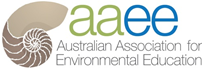 Special Interest Group and Chapter Liaison Report to ExecutiveMeeting 1st June 2017  4 – 6pm (AEDT)ACT ChapterKate Harriden Focus AreaReportCommunicationsMinutes to ACT Chapter Committee; ad hoc emails to membersOzEE News - articlenil – though have contributed information to facebook and the e-bulletinPartnershipsnilAdvocacy and LobbyingThreatened Species Art Comp features ACT Chapter AAEE as an organiser /supporterMembershipsome new members, and a transfer; adult-centred focus on education for sustainability Professional DevelopmentSpeed networking event – 22 June, 2017GovernanceDiscussing the merit of a social media policy.  Could there be a social media policy drafted at a national level, for all to share?Other Commentsuseful if AAEE Executive could provide context/definitions as a guide to the focus areas identified in this report.